(Выписка из  ООП для учащихся с ЗПР 5-9 класс)							Учебный план на 2019-2020 учебный годдля обучающихся с ЗПР (5 - 9 классы)Рассмотрен и принят на заседании педагогического совета школы Протокол от 19.06.19 № 9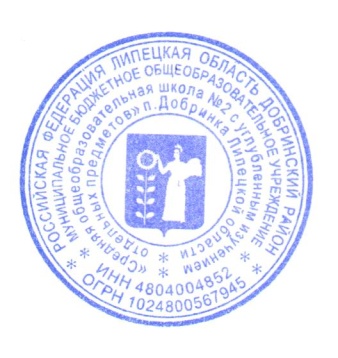 Утвержден Приказ от 28.06.19   № 186Директор            Н.Н.Зиброва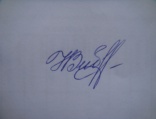 ФГОС ОООФГОС ОООФГОС ОООФГОС ОООФГОС ОООФГОС ОООФГОС ОООПредметные областиУчебные предметы5 класс6 класс7класс8класс9классВсегоВсего за 5 летРусский язык и литератураРусский язык5/1755/1755/1753/1023/9921726Русский язык и литератураЛитература2/703/1052/702/682/6611379Родной язык и родная литератураРодной язык----1/33133Родной язык и родная литератураРодная литература----1/33133Иностранные языкиАнглийский язык3/1053/1053/1053/1053/9915519Общественно-научные предметыИстория России.Всеобщая история.2/702/702/702/702/6610346Общественно-научные предметыОбществознание1/351/351/351/351/335173Общественно-научные предметыГеография1/351/351/352/702/667241Математика и информатикаМатематика5/1755/17510350Математика и информатикаАлгебра4/1404/1402/6612412Математика и информатикаГеометрия2/702/701/336206Математика и информатикаИнформатика1/351/351/351/351/335173Естественно -научные предметыБиология1/352/702/701/351/338276Естественно -научные предметыФизика2/702/702/666206Естественно -научные предметыХимия2/702/664136ИскусствоМузыка 1/351/351/351/354140ИскусствоИзобразительное искусство1/351/351/351/354140ТехнологияТехнология2/702/702/701/357245Физическая культура и основы безопасности жизнедеятельностиФизическая культура3/1052/702/702/703/9912414Физическая культура и основы безопасности жизнедеятельностиОБЖ1/351/33268Основы духовно-нравственной культуры народов РоссииОсновы духовно-нравственной культуры народов России1/35135ИТОГОИТОГО28303131311525251Максимально допустимая недельная нагрузка (5-дневная учебная неделя)Максимально допустимая недельная нагрузка (5-дневная учебная неделя)2930323333Коррекционно-развивающие занятия с психологом1/351/351/351/351/335173